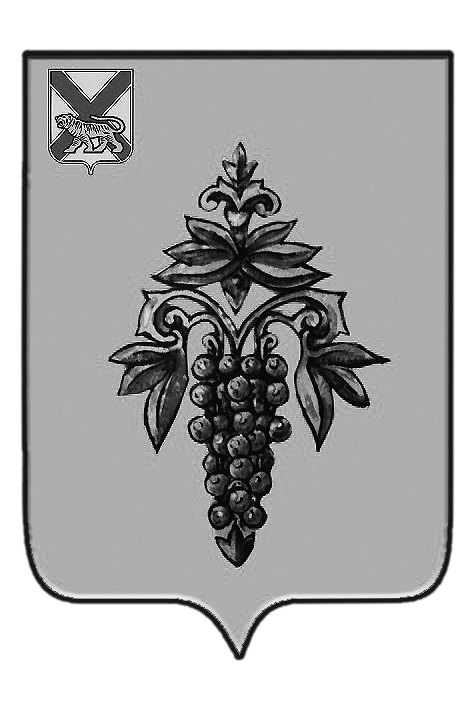 ДУМА ЧУГУЕВСКОГО МУНИЦИПАЛЬНОГО РАЙОНА Р  Е  Ш  Е  Н  И  ЕПринято Думой Чугуевского муниципального района«28» июня 2019 годаСтатья 1.	Признать утратившим силу решение Думы Чугуевского муниципального района от 27 апреля 2007 года № 463 «Положение об утилизации и переработки бытовых и промышленных отходов на территории Чугуевского муниципального района» (в редакции решения от 30.04.2016 № 316-НПА)».	Статья 2.	Настоящее решение подлежит официальному опубликованию.Глава Чугуевского муниципального района                                                                           Р.Ю. Деменёв«04» июля 2019г.№ 459 – НПА О признании утратившим силу решения Думы Чугуевского муниципального района от 27 апреля 2007 года № 463 «Положение об утилизации и переработки бытовых и промышленных отходов на территории Чугуевского муниципального района»